Describing Places using Prepositions:To describe any room, like a classroom, you need prepositions.  These are location words like “in” “on” “behind” etc.  The chart below indicates the common.  When physical location is involved, these usually work the same as in English (e.g. “the book is on the table”).  When the relationship is more abstract, the prepositions will often be different from language to language (e.g. in English, you live at number 221 on Main Street, in Bowling Green, in Arabic all of these would be “in”  في)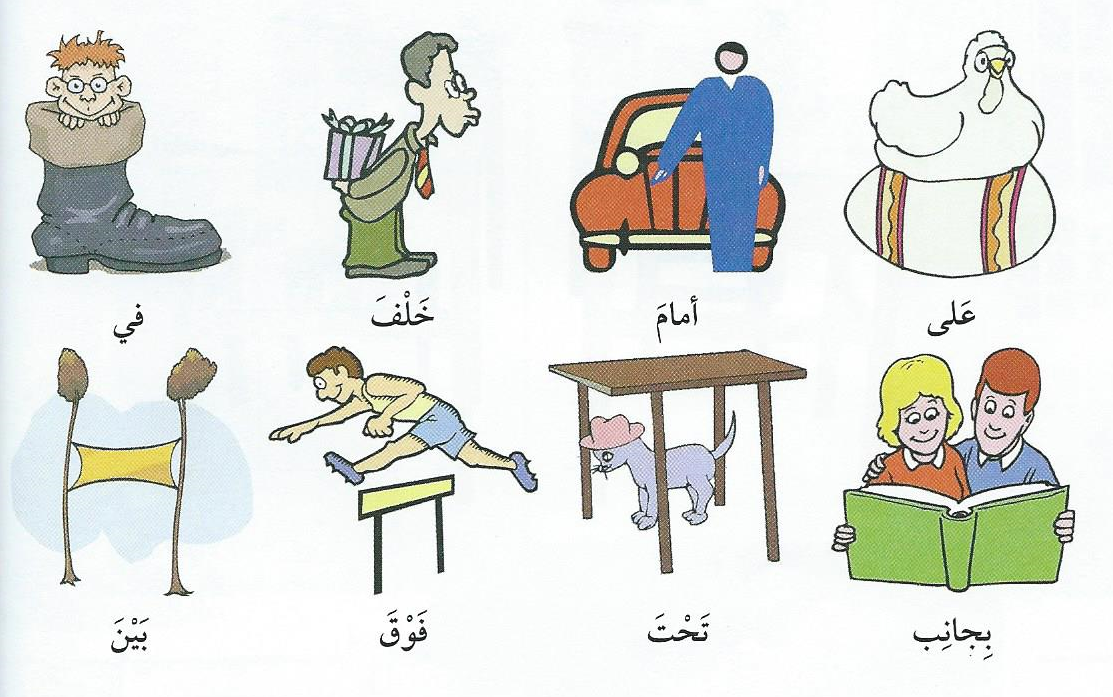 